             Support for Wigan Arrivals Project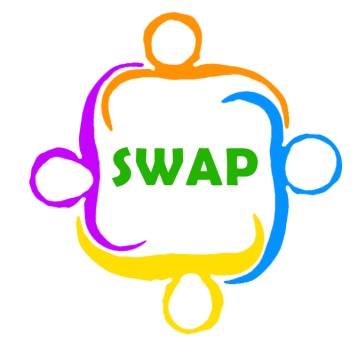                  Volunteer Role Description                          (Receptionist)Location of positionPenson StreetResponsible toMick TaylorPurpose of roleTo help to ensure the smooth and safe running of SWAP by working on the reception desk.Description of tasksTo sign people in and out of the building. To triage clients, ascertaining whether people have appointments or if not, that clients see casework/advocacy volunteers on a first come first served basis.Time commitment4 days a weekSkillsGood grasp of English, reading, writing and speakingGood communication skills.Ability to interact with people from different backgrounds and people who don’t speak English.PatienceTraining and supportInduction period, with small amount of time spent shadowing and working alongside Emma and ShelaghExpensesAny travel expenses and 50p per hour for food reimbursementBenefits to volunteerAccess to any in house training opportunities for freeWork with people from around the world in a role where no one day is the same. Working at SWAP is always a rollercoaster ride, you will meet people, learn things, and experience things you never thought you could do in Wigan.Get admin experienceApplication procedurePlease email Emma for an application form and state which role you are interested in applying forContact informationEmma AthertonE:  emma@swapwigan.orgT:  01942 825750